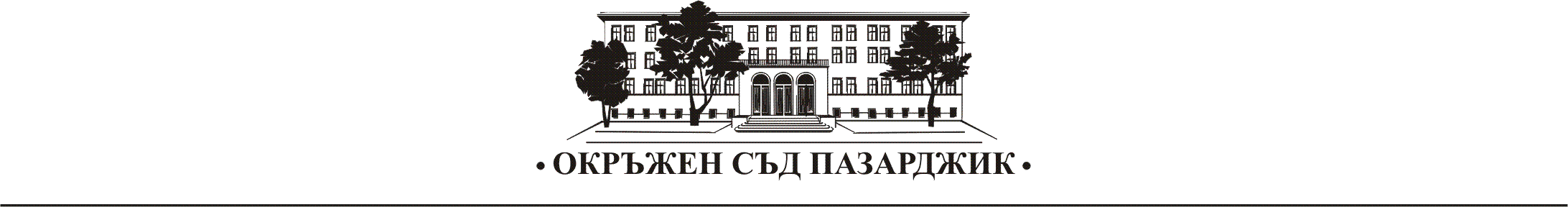     РЕПУБЛИКА БЪЛГАРИЯОКРЪЖЕН СЪД – ПАЗАРДЖИКПРЕДСТОЯЩИ ЗА РАЗГЛЕЖДАНЕ НАКАЗАТЕЛНИ ДЕЛА В ОКРЪЖЕН СЪД - ПАЗАРДЖИК ЗА ПЕРИОДА 20.02.2020 ГОД. – 21.02.2020 ГОД.		НОХД № 335/2017 год. – докладчик съдия Александър Александров, 20.02.2020 год., 09:30 часа.		Делото е образувано по обвинителен акт на ОП – Пазарджик. Срещу тримата подсъдими В.А., Д.А. и Ф.Ф. са повдигнати обвинения за това, че на 21.12.2015 год. са извършили въоръжен грабеж и са откраднали злато и вещи на обща стойност 56 704,59 лв. и са причинили на Т.Н. средни телесни повреди.		Съдебното заседание е насрочено за пледоарии. 		НОХД № 4/2020 год. – докладчик съдия Ирина Джунева, 20.02.2020 год., 09:30 часа.		Делото е образувано по обвинителен акт на ОП – Пазарджик. Срещу А.Ш. е повдигнато обвинение за това, че като управител на търговско дружество е избегнал установяването и плащането на данъчни задължения в особено големи размери – 149 779,39 лв.		Насрочено е разпоредително заседание.		НОХД № 335/2017 год. – докладчик съдия Александър Александров, 21.02.2020 год., 09:30 часа.		Делото е образувано по обвинителен акт на ОП – Пазарджик. Срещу тримата подсъдими В.А., Д.А. и Ф.Ф. са повдигнати обвинения за това, че на 21.12.2015 год. са извършили въоръжен грабеж и са откраднали злато и вещи на обща стойност 56 704,59 лв. и са причинили на Т.Н. средни телесни повреди.		Съдебното заседание насрочено за пледоарии.		Изброените дела предстоят за разглеждане от съдебните състави и към настоящия момент се касае само за обвинения към посочените подсъдими лица. Съгласно чл. 16 НПК обвиняемият се счита за НЕВИНЕН до завършване на наказателното производство с влязла в законна сила присъда,  която установява противното. Маринела ЧавдароваПресслужба на Окръжен съд гр.Пазарджик034/409 509